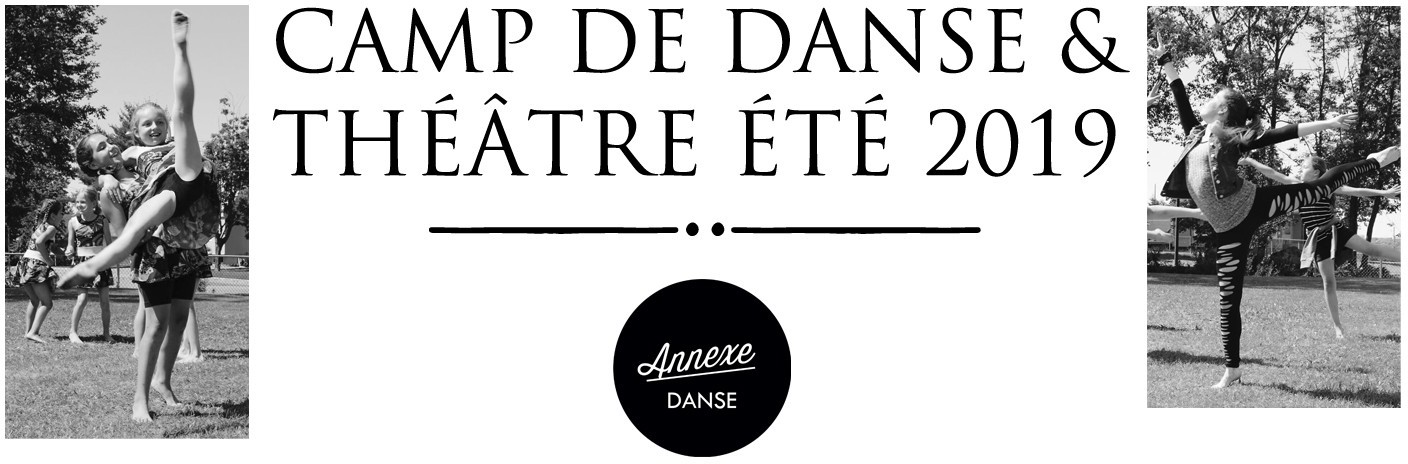 Chers parents et élèves, cet été Multi-Art-Chute Chaudière en collaboration avec Annexe Danse, a le bonheur de vous offrir son camp de danse et théâtre qui s’adresse aux élèves de 5 à 12 ans (5 ans : maternelle complétée).Lieu : Petite école (290 rue Ernest Bégin Saint-Romuald, Chalet St-Télesphore)Date : du 4 au 8 juillet, du 11 au 15 juillet et du 18 au 23 juillet 2022Coût : 1 semaine : 215$	2 semaines : 375$	3 semaines : 550$* (frais supplémentaires en cas de sortie peuvent s’appliquer)Heures du camp : 8h45 à 16h15 (horaire approximatif) *Service de garde le matin et le soir. Frais de 8$ par jour. Voici les 3 façons pour vous inscrire: les inscriptions débuteront le 3  mars 2022Donner votre paiement (chèque postdaté du 23 mai 2022 à l’ordre de Multi-Art Chute Chaudière) ainsi que la fiche d'inscription à votre enseignante en danse, ou à Rosalie Giguère d’ici la fin de la session de printemps.En ligne : multiartchutechaudiere.ca ou en messages privés sur la page Facebook : Annexe DansePoster votre chèque (chèque postdaté du 23 mai 2022 à l’ordre de Multi-Art Chute Chaudière)ainsi que la fiche d'inscription au 760 chemin Vire-Crêpes, Lévis, G7A 1Z6.Pour plus d’informations, communiquez avec Rosalie en messages privés sur la page Facebook : Annexe Danse ou au 418-929-5692. 	✂ 	Fiche d'inscriptionNom du participant:	Âge: 	Date de naissance:	N.A.M: 	Allergie: 	Expériences en danse: 	Téléphone (cell.)	Courriel: 	___________________Semaine (s) choisie (s):	semaine 1	semaine 2	semaine 3Aurez vous besoin du service de garde?	oui	non	hre d'arrivée approx.: 	Signature du parent: ______________________________